№ 04-27/ЗТ-К-476 от 27.05.2020010000, Нұр-Сұлтан қаласы, «Есіл» ауданы, Мәңгілік Ел даңғылы        010000, город Нур-Султан, район «Есиль», проспект Мәңгілік Ел8 ғимарат, тел.: +7(7172) 74-38-01, факс: +7 (7172) 74-38-24                                 здание 8, тел.: +7(7172) 74-38-01, факс: +7(7172) 74-38-24								р, дом № 8, тел.: 8(7172) 74-38-01                      e-mail: info@ economy.gov.kz                                                                                      e-mail: info@economy.gov.kz ____________№______________________________________________________________________     Председателю общественного совета города АлматыАлшанову Р.А.На исх. письмо  № 158от 4 мая 2020 годаУважаемый Рахман Алшанович!Прежде всего, разрешите поблагодарить за активную гражданскую позицию в развитии страны и общества, а также за Ваш вклад в развитие и умножение духовного и интеллектуального потенциала Республики Казахстан.Предложения, изложенные в Вашем обращении в адрес                 Премьер-Министра Республики Казахстан, внимательно изучены Министерством национальной экономики Республики Казахстан, заинтересованными государственными органами, Национальной палатой предпринимателей Республики Казахстан «Атамекен» (далее – Национальная палата), так, по итогам совместного рассмотрения сообщаю следующее.Важным направлением реформирования государственного регулирования предпринимательской деятельности является внедрение в законодательство Республики Казахстан института анализа регуляторного воздействия (далее - АРВ), как защитного инструмента или сдерживающего фактора от введения новых требований, а порой и не продуманного регулирования в отношении субъектов предпринимательства, которое, несомненно, влечет за собой финансовую нагрузку на субъекты бизнеса. В результате внедрения АРВ в нормотворческую практику, количество инициатив государственных органов по ужесточению регулирования предпринимательской деятельности сократилось в 3 раза.Вышеуказанные сведения свидетельствует об эффективности АРВ за период его действия и об установлении реального заслона на пути создания чрезмерной нагрузки на бизнес и его необоснованного регулирования.При этом согласно пункту 3 статьи 83 Предпринимательского кодекса Республики Казахстан (далее – Кодекс) в зависимости от эффективности применения регуляторного инструмента, данное регулирование может быть отменено или иным образом пересмотрено.Указанная работа проводится в соответствии с планами пересмотра, утверждаемыми регулирующими государственными органами ежегодно в начале года, в том числе с учетом обоснованных предложений уполномоченного органа по предпринимательству, а также Национальной палаты.На сегодняшний день регулирующими государственными органами-разработчиками с учетом соблюдения всех требований законодательства на рассмотрение Парламента Республики Казахстан внесен ряд законопроектов, затрагивающих вопросы малого и среднего бизнеса (далее – МСБ).Следует отметить, что концепция проекта закона, затрагивающего интересы субъектов частного предпринимательства, должна быть направлена в экспертный совет, созданный в соответствии с Кодексом при государственном органе – разработчике, а также в Национальную палату для получения экспертного заключения в порядке, предусмотренном статьей 19 Закона Республики Казахстан «О правовых актах».Кроме того, положения указанных законопроектов тщательно обсуждаются на заседаниях рабочих групп в Парламенте с участием депутатов, представителей уполномоченных государственных органов, Национальной палаты, представителей бизнес-сообщества.Вышеуказанные требования законодательных норм создают полноценный механизм рассмотрения предлагаемого регулирования в отношении субъектов предпринимательства.Более того, на сегодняшний день в целях снижения нагрузки на бизнес министерствами национальной экономики, здравоохранения, финансов, сельского хозяйства, культуры и спорта, торговли и интеграции, индустрии и инфраструктурного развития, труда и социальной защиты населения, экологии, геологии и природных ресурсов Республики Казахстан совместно с Национальной палатой ведутся работы по анализу и ревизии законопроектов и иных проектов нормативных правовых актов, сроки введения в действие, разработки и рассмотрения которых следует отложить в следствие необходимости их обсуждения с привлечением бизнес-сообщества.Наряду с изложенными мерами, в целях нивелирования последствий, вследствие введенного в стране чрезвычайного положения, Правительством Республики Казахстан принят ряд срочных антикризисных мер, направленных на льготное финансирование, налоговое стимулирование, поддержку отечественных товаропроизводителей, расширение рынков сбыта.Так, в рамках государственной программы поддержки и развития бизнеса «Дорожная карта бизнеса - 2025» с целью стимулирования и развития МСБ сняты все отраслевые ограничения, размер финансирования увеличен               до 7 млрд. тенге, представлена возможность пополнения оборотных средств, расширены условия гарантирования кредитов.Кроме того, до 1 трлн. тенге увеличен размер нового льготного финансирования через программы льготного кредитования субъектов МСБ Национального Банка Республики Казахстан и «Экономика простых вещей».Перечисленные меры направлены на реальное улучшение условий для развития бизнеса в стране и на системной основе будут продолжаться в последующем.Дополнительно сообщаем, в соответствии с Законом Республики Казахстан «Об электронном документе и электронной цифровой подписи»      от 7 января 2003 года электронный документ, удостоверенный посредством электронной цифровой подписью лица, имеющего полномочия на его подписание, равнозначен подписанному документу на бумажном носителе.Данный ответ может быть обжалован в порядке, предусмотренном Законом «О порядке рассмотрения обращений физических и юридических лиц».С уважением к Вам,Вице-министр национальной экономикиРеспублики Казахстан						      Ж. МадиевА. Тастанова74-29-67Согласовано26.05.2020 11:48 Омарова Гульзат АбаевнаПодписано27.05.2020 16:30 Мадиев Жаслан ХасеновичҚАЗАҚСТАН РЕСПУБЛИКАСЫҰЛТТЫҚ ЭКОНОМИКА МИНИСТРЛІГІ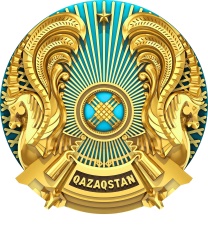 МИНИСТЕРСТВО НАЦИОНАЛЬНОЙ ЭКОНОМИКИРЕСПУБЛИКИ КАЗАХСТАН